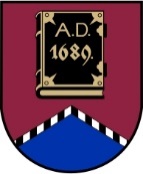 ALŪKSNES NOVADA PAŠVALDĪBAS DOMEReģistrācijas numurs 90000018622Dārza iela 11, Alūksne, Alūksnes novads, LV – 4301, tālruņi: 64381496, 29453047, e-pasts: dome@aluksne.lv, www.aluksne.lvA/S “SEB banka”, kods UNLALV2X, konts Nr.LV58UNLA0025004130335  Alūksnē2023. gada 31. augustā			        	                    sēdes protokols Nr. 10, 34. p.LĒMUMS Nr.270Par interešu izglītības programmu īstenošanu Alūksnes Bērnu un jauniešu centrā, Ziemeru pamatskolā 2023./2024. mācību gadāPamatojoties uz Pašvaldību likuma 10. panta pirmās daļas ievaddaļu, Alūksnes novada pašvaldības 08.08.2023. interešu izglītības programmu izvērtēšanas un mērķdotācijas sadales  komisijas protokolu Nr.2, Ministru kabineta 2001. gada 28. augusta noteikumiem Nr. 382 “Interešu izglītības programmu finansēšanas kārtība”, Pievienotās vērtības nodokļa likuma 52. panta pirmās daļas 12. punktu, Ministru kabineta 2013. gada 3. janvāra noteikumu Nr. 17 “Pievienotās vērtības nodokļa likuma normu piemērošanas kārtība un atsevišķas prasības pievienotās vērtības nodokļa maksāšanai un administrēšanai” 28. punktu, Alūksnes novada pašvaldības domes 2012. gada 27. septembra lēmumu Nr. 320 “Par interešu izglītības programmas “Ernsta Glika Alūksnes Valsts ģimnāzijas pūtēju orķestris” finansēšanu, Alūksnes novada pašvaldības domes 2012. gada 25. oktobra lēmumu Nr. 364 “Par interešu izglītības programmas “Mazpulki” finansēšanu”,Apstiprināt līdzdalības maksājumu 2023./2024. mācību gadā laika posmā no 01.09.2023. līdz 31.05.2024. katrā Alūksnes Bērnu un jauniešu centra (izņemot Ernsta Glika Alūksnes Valsts ģimnāzijas pūtēju orķestri), Ziemeru pamatskolas interešu izglītības programmā katram dalībniekam 7 (septiņi) EUR mēnesī.Atbrīvot no līdzdalības maksājuma katru izglītojamo vienā interešu izglītības programmā katrā no lēmuma 1. punktā uzskaitītajām izglītības iestādēm.Kontroli par interešu izglītības programmu realizēšanu uzdot Izglītības pārvaldei.Domes priekšsēdētājs 								Dz.ADLERS